Främjande av hållbar energiomställning (RF)Föreslås att detta moment skall höjas med 750.000 euro för att subventionera konverteringar av bensin- och dieselbilar till gasbilar, vilket, vilket påskyndar övergången till hållbarare transportmedel på Åland.Förslaget är en subvention om 1.500 euro per konvertering.FÖRSLAGMoment: 72010 Främjande av hållbar energiomställning (RF) (sid 174)Ändring av anslag: Ökas med 750.000 euroMomentmotivering: Tillägg till motiveringen: ”Ökningen av detta moment skall användas till en subventionering av konvertering av bensin- och dieselbilar till gasbilar.”Mariehamn den 8 november 2019Stephan Toivonen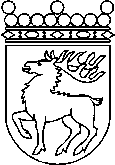 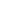 Ålands lagtingBUDGETMOTION nr 3/2019-2020BUDGETMOTION nr 3/2019-2020Lagtingsledamot DatumStephan Toivonen2019-11-08Till Ålands lagtingTill Ålands lagtingTill Ålands lagtingTill Ålands lagtingTill Ålands lagting